苍南县行政许可标准 (事项编码:010033700479095469214330327）森林植物产地检疫合格证核发申请办事指南发布日期：年月日                            实施日期：年月日苍南县龙港镇农村发展服务局森林植物产地检疫合格证核发申请办事指南一、受理范围生产、经营应施检疫的森林植物及其产品的单位和个人，在生产期间或调运之前申请产地检疫。二、事项审查类型前审后批。三、审批依据 1、中华人民共和国国务院1983年1月3日《植物检疫条例》第十一条；2、国家林业局 2011年1月25日《植物检疫条例实施细则（林业部分）》（国家林业局第26号令）第十二条；3、浙江省人民政府  2005年11月3日《浙江省植物检疫实施办法》（浙江省人民政府第203号令）第七条四、受理机构苍南县龙港镇农村发展服务局五、决定机构苍南县龙港镇农村发展服务局六、数量限制无限制。七、申请条件1、林木种子、苗木和其他繁殖材料；  2、乔木、灌木、竹类、花卉和其他森林植物； 3、木材、竹材、药材、果品、盆景和其他林产品。八、申请材料目录纸质申请材料采用A4纸，手写材料应当字迹工整、清晰，复印件申请人均应签名、复印清晰、大小与原件相符。申请材料目录九、办理基本流程1.取号。申请人在排队叫号机取得办理顺序号。2.申请。申请人按顺序号到窗口提出申请，提交申请材料。3.受理。窗口人员核验申请材料，符合申请资格，并材料齐全、符合规定格式的当场出具《受理回执》。不符合受理条件的，当场出具《申请材料补正告知书》，或出具不予受理通知书。4.审查。部门在承诺时限内审查决定，予以通过的，签发通过决定，制作结果文书；不予通过的，出具不予通过决定书。5.告知结果及取证。窗口办结，通知申请人到窗口领取或邮寄办理结果。十、办结时限1、受理时限：申请材料齐全且符合法定形式的，予以受理。    2、法定办理时限：20个工作日3、承诺办理时限：5个工作日（公示、论证、整改的时间不计入承诺时限。若有上述情况，则取件时间顺延。十一、收费依据及标准不收费十二、审批证件审批证件为《森林植物产地检疫合格证》。十三、结果送达办结后一个工作日内，窗口领取或者快递送达。十四、咨询、投诉、行政复议或行政诉讼渠道申请人可通过电话、网上、窗口等方式进行咨询和审批进程查询。电话查询：0577-68621030；窗口查询：龙港镇行政审批服务中心二楼农村发展服务窗口。申请人可通过电话、网上等方式进行投诉。电话投诉：0577-59902558；申请人对本行政许可事项的办理结果有异议的，可依法申请行政复议或提起行政诉讼。十五、办公地址和时间十六、附件  附件1：流程图     附件2.《种苗产地检疫注册登记申请表》（空白表格及示例表格）附件1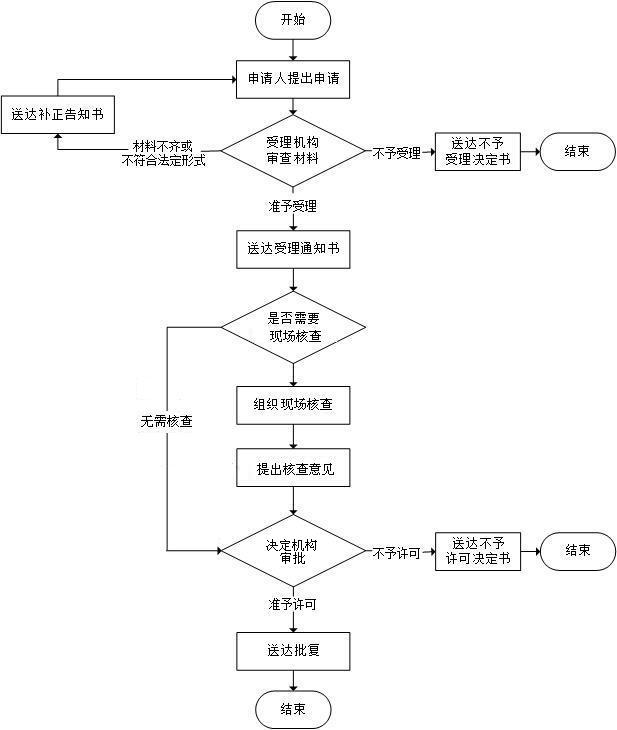 附件2种苗产地检疫注册登记申请表浙江省（县）森林植物检疫站：依照《植物检疫条例》第十一条、《植物检疫条例实施细则（林业部分）》第十二条规定，特向你站申请办理本年度森林植物产地检疫，具体情况如下：种苗（花卉）名称：总面积：总数量：申请检疫地点：申请单位（公章）：代表人（签名）：地址：电话：日期：申请一式二份，一份留存。种苗产地检疫苗木（花卉）清单种苗产地检疫注册登记申请表浙江省苍南（县）森林植物检疫站：依照《植物检疫条例》第十一条、《植物检疫条例实施细则（林业部分）》第十二条规定，特向你站申请办理本年度森林植物产地检疫，具体情况如下：种苗（花卉）名称：（见清单）总面积：40亩总数量：10000株申请检疫地点：苍南县灵溪镇西山村申请单位（公章）： **苗圃代表人（签名）：王**地址：灵溪镇西山村**号电话：687***** 日期：2017年*月*日申请一式二份，一份留存。种苗产地检疫苗木（花卉）清单材料名称要求原件（份/套）复印件
（份/套）纸质/电子版是否必要，何种情况需提供1.种苗产地检疫注册登记申请表统一格式，A4纸，10纸质必要2. 申请人的身份证明材料A4纸复印加盖单位公章01纸质必要服务窗口联系电话办公时间交通指引龙港行政审批中心二楼农村发展服务窗口0577-68621030冬令：上午8:30—11:30，下午14:00—17:00；夏令：上午8:30—11:30，下午14:30—17:30；星期一至星期五（节假日除外）。苍南县龙港镇柳南路名称面积（亩）数量（株）胸（地）径高度（米）合计名称面积（亩）数量（株）胸（地）径高度（米）红皮榕205000胸径5-10cm2-2.5桂花205000胸径5-10cm1.5-2以下空白合计 10000